ПРОЕКТНАЯ ДЕЯТЕЛЬНОСТЬНазвание проекта: Мой питомецРуководитель проектаКошкина Н.Л.Предмет, классОкружающий мир, 1 классКраткая аннотация проектаПроект ориентирован на изучение вопросов, связанных с проблемами заботы о домашних питомцах. Материалы проекта могут быть использованы в повседневной жизни. Практические работы и самостоятельные исследования помогут учащимся изучить жизнь домашних питомцев и ответить на вопрос: «Как создать условия для улучшения и оздоровления домашних питомцев?» Работа над проектом помогает увидеть проблемы, связанные с заботой о своём подопечном, обогащает жизненный опыт, побуждает к поиску дополнительной информации. В ходе выполнения практических задач позволяет воспитывать любовь к животным, видеть взаимосвязь человека и природы. Проект посвящен обучению поисковой, информационной деятельности. По окончании выполнения занятий учащиеся готовят творческие отчеты (варианты: презентация, стенгазета, рисунки).Вопросы, направляющие проектОсновополагающий вопросКому живется лучше?Проблемные вопросыКаких животных люди называют домашними питомцами?Зачем люди заводят домашних питомцев?Какие повадки бывают у домашних питомцев?В чем взаимопольза общения человека и домашнего питомца?Всегда ли мы можем ужиться с «новым другом»?Что будет с домашним питомцем, если его выпустить на волю?Готов ли ты взять питомца?Учебные вопросыКто такой питомец?Каких питомцев ты знаешь?Где они жили?Какие повадки бывают у домашних питомцев?Чем и как их кормить?Как за ними ухаживать?Какие условия содержания?Какие литературные произведения о домашних питомцах вы читали?План проведения проектаПодготовительный этап. Планирование проекта1.Выбор темы проекта.2.Постановка целей и задач по выбранной теме проекта.Основной этап. Самостоятельная работа групп по выполнению заданий1.Вводная презентация учителя.2.Составление плана работы.3.Формирование творческих групп.4.Распределение заданий, вопросов в группе.5.Поисковая деятельность, поиск информации на поставленные вопросы.6.Сбор, анализ, отбор информации. Отвечают на поставленные вопросы.7.Оформление результатов работы группы.8.Самооценка результатов.9.Подготовка к представлению.Заключительный этап. Итоги1.Представление результатов работы.2.Оценка работ других групп.3.Оценка учителем.4.Анализ всего проекта.Оценивание работы участников1.Умение формирования целей и задач.2.Умение работать группами.3.Умение сотрудничать в группах.4.Умение использовать дополнительный материал.5.Соблюдать структуру.6.Отслеживание работы учащихся во время подготовки, в подборе информации.7.Понимания своей деятельности.8.Промежуточная проверка.Материалы по формирующему и итоговому оцениваниюВ начале проектаВводная презентация проекта учителя.План проекта.Вопросы.Знакомство с критериями оценивания своей работы.В ходе проектаНаблюдение.Групповые работы.Исследование индивидуальное.По окончании проектаПрезентация.Стенгазета.Выставка рисунков.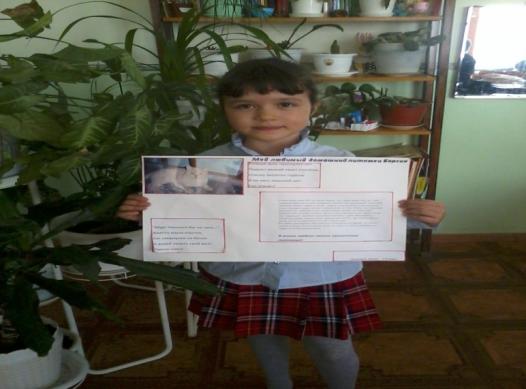 